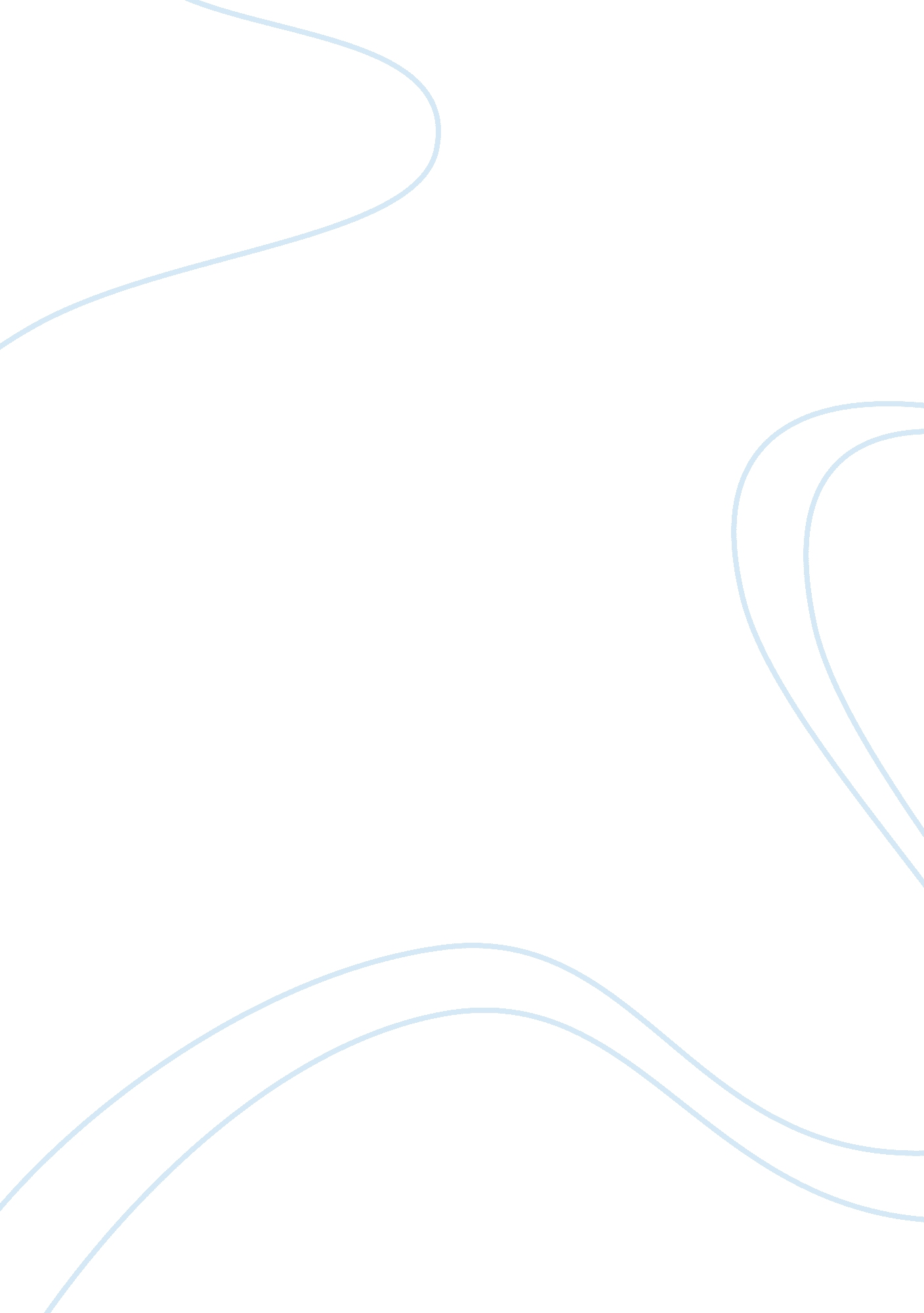 The curious case of benjamin button – college essay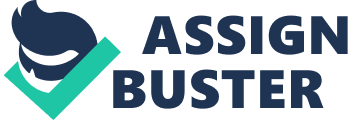 Using the four psychological degrees of account to depict the life of Benjamin Button The short narrative of Bemjamin Button by F. Scott Fitzgerald involves the life of an person who ages in contrary. In the narrative Benjamin Button starts from birth as a dried-up old adult male. to his decease as a apparently newborn baby. He experiences the natural aging procedure backwards. In psychological science there are four degrees of Psychological account. These include the biological. personal. basic procedure and socio cultural degree of account. These four degrees are apparent in the narrative of Benjamin Button. Using these degrees can give great penetration to the interior account of peoples actions. The biological degree demonstrates the natural procedures in our organic structure that cause the ripening procedure. This includes illustrations like hormonal instability and its effects. In the narrative Benjamin suffers because of this degree of account. In his instance he ages in a biological contrary. The biological procedure is said to be unstoppable1. and in the old ages of his life he went from an old adult male to a immature adult male. However there were positives from his birth. because as his organic structure and endocrines changed. his blood started fluxing faster. doing him more agile and Mobile for the best period of his life. After this period. his life made a rapid diminution due to the same development. The personal degree demonstrates the different experiences and personalities of the individual. This is to the point where it affects his determinations and actions. Benjamin was born with an old personality. and within clip he began to alter the manner he saw himself. This meant that he started to wish his relation and interactive alterations. and his self-image lifted. However these alterations shortly began to impact him negatively. and at his extremum he had lived 50 old ages. After eventually making the age where he had control. the mental cicatrixs of his past crept into his thought procedure. These are of all time present in his head from the times when he was non accepted by society. The basic procedures degree is the cognitive portion of account ; this means that it is involved with the mental procedures of an person. Examples include how our head works. how we cope and explain things. memory. linguistic communication and how we solve jobs. At an early age of his life-time. Benjamin was already past his equals with his cognition base cognitively and emotionally. The emotional alterations that were taking topographic point inside of him seemed to be sever nowadays in his matrimony. where he begins to turn apart from his married woman. In the narrative Benjamin’s married woman begins to go excessively deadening for him. and his emotion begins to turn towards youth. with his married woman traveling the other manner. with an opposite idea on matrimony. The concluding degree is the societal cultural degree. This includes how the people around us can alter and impact our actions and ideas. This is because we like to belong and conform to societal norms. Peoples around Benjamin at the clip would hold viewed certain actions he performed to be inauspicious for person his age. In the narrative Benjamin would hold had to believe about how everyone else saw his actions. His parents were besides implementing the socio cultural degree where they imposed outlooks on him. such as playing with playthings when Benjamin was at a much more advanced phase in life. In a sense they were seeking to make the semblance that they had a kid. Whenever we are seeking to pull decision from a text. we must understand that there are ethical effects. The funny instance of Benjamin Button provides great insight into psychological development. but we must be careful when sing it factually because in every kernel the book is fictional. Generalizing this narrative on modem twenty-four hours society would besides present issues. because of the fact that it was published in 1922 and it is the author’s perceptual experience from the clip it was developed. Besides when naming from any text. we must besides see that people are different and do non ever suit into one orderly class. Wrongly naming could hold a fatal consequence. There are four degrees of psychological account. These degrees are a concept that helps us to better explicate the human race and how it thinks. These include the biological. personal. basic procedure and socio cultural degree of account. Benjamin Button lived through these degrees in an reverse order. With analysis. rating and probe on his narrative we can make better apprehension of human procedures. but we must retrieve the ethical considerations before get downing to name existent universe figures. Mention “ The Curious Case of Benjamin Button Summary. ” Shmoop: Homework Help. Teacher Resources. Test Prep. Web. 08 Nov. 2011. . hypertext transfer protocol: //www. readbookonline. net/read/690/10628/- the site where the narrative is located. Written by F. Scott Fitzgerald Day. Andrew. Paul Whetham. and Libby Whetham. Psychology: Key Ideas … Adelaide. ( S. Aust. ) : Greg Eather in Association with Adelaide Tuition Centre. 2003. Print. 